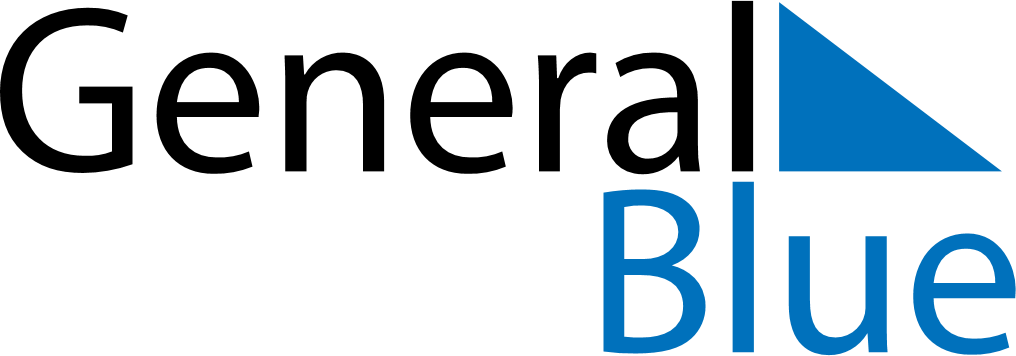 Q1 of 2018Antigua and BarbudaQ1 of 2018Antigua and BarbudaQ1 of 2018Antigua and BarbudaQ1 of 2018Antigua and BarbudaQ1 of 2018Antigua and BarbudaQ1 of 2018Antigua and BarbudaQ1 of 2018Antigua and BarbudaJanuary 2018January 2018January 2018January 2018January 2018January 2018January 2018January 2018January 2018SundayMondayMondayTuesdayWednesdayThursdayFridaySaturday1123456788910111213141515161718192021222223242526272829293031February 2018February 2018February 2018February 2018February 2018February 2018February 2018February 2018February 2018SundayMondayMondayTuesdayWednesdayThursdayFridaySaturday123455678910111212131415161718191920212223242526262728March 2018March 2018March 2018March 2018March 2018March 2018March 2018March 2018March 2018SundayMondayMondayTuesdayWednesdayThursdayFridaySaturday123455678910111212131415161718191920212223242526262728293031Jan 1: New Year’s DayMar 30: Good Friday